KLASA: 602-03/18-11/13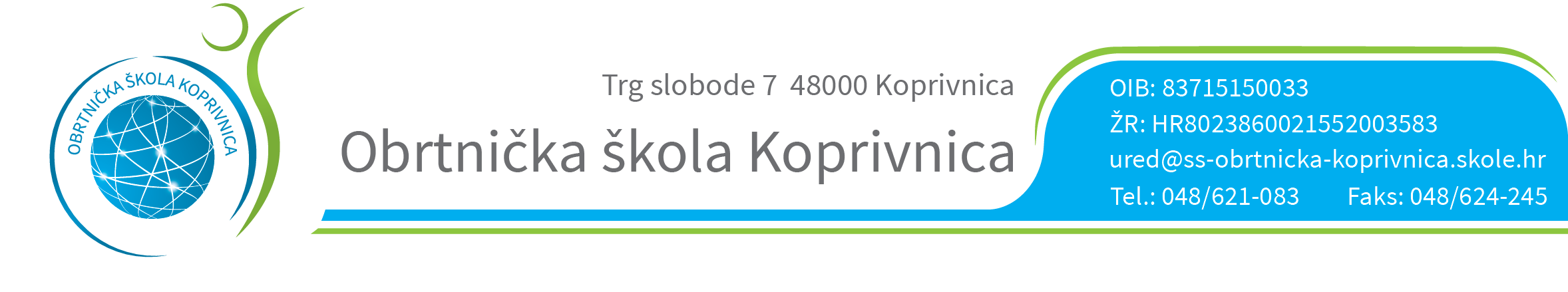 URBROJ: 2137-50-18-01U Koprivnici, 3. svibanj 2018. godinePREDMET:  Popis odabranih ponuda po Javnom pozivu 2/2018                     - obavijest agencijama, dostavlja sePovjerenstvo za provedbu Javnog poziva broj 2/2018 za organizaciju  višednevne izvanučioničke nastave školska ekskurzija u sjevernu ili srednju Dalmaciju za učenike 3.A, 3.B, 2.I, 2.D, 2.F razreda dana 02. 05. 2018. godine (srijeda) odabralo je ponude slijedećih turističkih agencija:NibaTours, Taraščice 19, 48 000 Koprivnica,Koncept putovanja, Ivana Generalića 3, 48 000 Koprivnica.Upućujemo poziv odabranim agencijama da dođu predstaviti svoju ponudu na roditeljski sastanak koji će se održati 10. 05. 2018. (četvrtak) s početkom u 19.40 sati.Vrijeme prezentacije svakog potencijalnog davatelja usluga je najviše 10 minuta.Predsjednica povjerenstva:          Ivana Bačani, v. r.Dostaviti:NibaTours, Taraščice 19, 48 000 KoprivnicaKoncept putovanja, Ivana Generalića 3, 48 000 Koprivnica